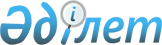 Қазақстан Республикасы Үкіметінің құрамы туралыҚазақстан Республикасы Президентінің 2022 жылғы 11 қаңтардағы № 756 Жарлығы.
      Қазақстан Республикасы Конституциясының 44-бабының 3) тармақшасына сәйкес ҚАУЛЫ ЕТЕМІН:
      1. Тағайындалсын:
      Роман Васильевич Скляр – Қазақстан Республикасы Премьер-Министрінің бірінші орынбасары;
      Ералы Лұқпанұлы Тоғжанов – Қазақстан Республикасы Премьер-Министрінің орынбасары;
      Мұхтар Бескенұлы Тілеуберді – Қазақстан Республикасы Премьер-Министрінің орынбасары – Сыртқы істер министрі;
      Бақыт Тұрлыханұлы Сұлтанов – Қазақстан Республикасы Премьер-Министрінің орынбасары – Сауда және интеграция министрі;
      Ғалымжан Тельманұлы Қойшыбаев – Қазақстан Республикасы Премьер-Министрі Кеңсесінің Басшысы;
      Мұрат Кәрібайұлы Бектанов – Қазақстан Республикасының Қорғаныс министрі;
      Ерлан Заманбекұлы Тұрғымбаев – Қазақстан Республикасының Ішкі істер министрі;
      Асқар Қуанышұлы Омаров – Қазақстан Республикасының Ақпарат және қоғамдық даму министрі;
      Ербол Шырақпайұлы Қарашөкеев – Қазақстан Республикасының Ауыл шаруашылығы министрі;
      Қанат Сергейұлы Мусин – Қазақстан Республикасының Әділет министрі;
      Асхат Қанатұлы Аймағамбетов – Қазақстан Республикасының Білім және ғылым министрі;
      Ажар Ғиният – Қазақстан Республикасының Денсаулық сақтау министрі;
      Серік Жамбылұлы Шәпкенов – Қазақстан Республикасының Еңбек және халықты әлеуметтік қорғау министрі;
      Қайырбек Айтбайұлы Өскенбаев – Қазақстан Республикасының Индустрия және инфрақұрылымдық даму министрі;
      Ерұлан Кенжебекұлы Жамаубаев – Қазақстан Республикасының Қаржы министрі;
      Дәурен Әскербекұлы Абаев – Қазақстан Республикасының Мәдениет және спорт министрі;
      Юрий Викторович Ильин – Қазақстан Республикасының Төтенше жағдайлар министрі;
      Әлібек Сакенұлы Қуантыров – Қазақстан Республикасының Ұлттық экономика министрі;
      Бағдат Батырбекұлы Мусин – Қазақстан Республикасының Цифрлық даму, инновациялар және аэроғарыш өнеркәсібі министрі;
      Серікқали Аманғалиұлы Брекешев – Қазақстан Республикасының Экология, геология және табиғи ресурстар министрі;
      Болат Оралұлы Ақшолақов – Қазақстан Республикасының Энергетика министрі.
      2. Осы Жарлық қол қойылған күнінен бастап қолданысқа енгізіледі.
					© 2012. Қазақстан Республикасы Әділет министрлігінің «Қазақстан Республикасының Заңнама және құқықтық ақпарат институты» ШЖҚ РМК
				
      Қазақстан РеспубликасыныңПрезиденті

Қ.Тоқаев
